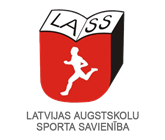 Latvijas XXVIII Universiādes (2017./2018. studiju gads)NolikumsVIEGLATLĒTIKĀVieta: Ogre, Ogres stadions, Skolas iela 21.Laiks: 2018.g. 11.05.- 17.00 un 12.05.- 11.00.Dalībnieki: Universiādes sacensībās piedalās Latvijas Augstākās izglītības iestādes (augstskolas un koledžas) studenti (klātienes un neklātienes), (profesionālo studiju, bakalauri, maģistranti, doktoranti, medicīnas augstskolu rezidenti) un attiecīgās augstskolas 2017. gada absolventi.Programma: Skatīt pielikumā.Vērtēšana: Komandu vērtējumā skaitā 25 vīriešu un 17 sieviešu labāku rezultātupunktu summu pēc vietām un sporta klasēm.  Katrs dalībnieks komandas ieskaitē var startēt divās disciplīnās un stafetēs. Individuāli var startēt neierobežotā disciplīnu skaitā. Katrā disciplīnā ieskaita visas vietas. Jā disciplīnā startē mazāk par 3 dalībniekiem, tad sacensības šajā disciplīna nenotiek.  Par 1v.-21p., 2v.-19 p., 3v.-18 p.........20v. un tālāk-1p.  Pēc LVS klasifikācijas ieskaita papildpunktus.  Par II klasi-5 p., I kl.-10 p., MK-15 p., M-20p., LM-25 p.  Stafešu vērtējumam koeficients –2. Augstskola katrā disciplīnā var pieteikt neierobežotu dalībnieku skaitu. Ja divām vai vairākām komandām vienāda punktu summa, tad komandu vērtējumā augstāku vietu izcīna komanda, kuras dalībnieki izcīnījuši vairāk augstāku vietu.Pieteikumi: Pieteikšanās notiek elektroniski, sūtot pieteikumu uz e-pastu: viktors.bonders@rtu.lv līdz 9. maijam plkst. 18.00. Pieteikuma forma: Skatīt pielikumā. Kopā ar pieteikumu, uz noradītu e-pastu, lūdzu sūtīt arī ieskanētus      studentu apliecības (abās puses) vai diplomus par attiecīgas augstskolas absolvēšanu. Skriešanās disciplīnās jānorada labāko rezultātu, sākot no 1.01.2017.g. Pieteikuma oriģinālu obligāti jāpiestāda sacensību sekretariātā ne vēlāk,     kā vienu stundu pirms sacensību sākuma ( 11.05. līdz 16:00 ). Sportisti paši ir atbildīgi par savu veselības stāvokļi un fizisko     sagatavotību.  Augstskolu komandas, kuras neievēros augstāk minētās pieteikšanās prasības, pie starta netiks pielaisti. Sporta skolas/klubi, kā arī augstskolas, kuras nav LASS biedri  par dalību sacensībās maksā dalības maksu: 7,-eiro par vienu dalībnieku, 14,-eiro, ja piesaka 2-4 dalībniekus, 21,-eiro, ja piesaka līdz 7 dalībniekiem un 40,-eiro, ja piesaka vairāk kā 7 dalībniekus, kura jāiemaksā LASS kontā pirms sacensībām (ar norādi: DALĪBAS MAKSA LATVIJAS UNIVERSIĀDES SACENSĪBĀM VIEGLATLĒTIKĀ) un saņemot starta numuru jāuzrāda maksājuma kvīts. Dalībnieki, kuri nav studenti startē ārpus konkurences. LASS konts: AS SEB Unibanka: LV31UNLA0003200700808LASS grāmatvedes kontakta mob.tālr. 29574179.Atbildīgais par sacensību sarīkošanu V. Bonders - viktors.bonders@rtu.lv